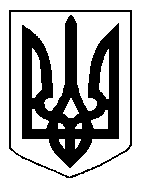 БІЛОЦЕРКІВСЬКА МІСЬКА РАДА	КИЇВСЬКОЇ ОБЛАСТІ	Р І Ш Е Н Н Явід 21 червня 2018 року                                                                                № 2490-53-VIIПро затвердження проекту землеустрою щодо відведення земельної ділянки  та передачу  земельної ділянки комунальної власності  у спільну часткову власність громадянам Ходаківському Володимиру Онисимовичу  ½ частки земельної ділянки,Мусієнко Світлані Володимирівні  ½ частку земельної ділянкиРозглянувши звернення постійної комісії з питань земельних відносин та земельного кадастру, планування території, будівництва, архітектури, охорони пам’яток, історичного середовища та благоустрою до міського голови від 18.05.2018 року №203/2-17, протокол постійної комісії з питань  земельних відносин та земельного кадастру, планування території, будівництва, архітектури, охорони пам’яток, історичного середовища та благоустрою від 17.05.2018 року №129, заяву громадян  Ходаківського Володимира Онисимовича та Мусієнко Світлани Володимирівни  від 05 березня  2018 року №1494, проект землеустрою щодо відведення земельної ділянки, відповідно до ст. ст. 12, 35, 79-1, 87, 88, 116, 118, 121, 122, 123, 125, 126, 186, 186-1 Земельного кодексу України, ч.3 ст. 24 Закону України «Про регулювання містобудівної діяльності», ч. 5 ст. 16 Закону України «Про Державний земельний кадастр», ст. 50 Закону України «Про землеустрій», п.34 ч.1 ст. 26 Закону України «Про місцеве самоврядування в Україні», міська рада вирішила:1.Затвердити проект землеустрою щодо відведення земельної ділянки громадянам Ходаківському Володимиру Онисимовичу, Мусієнко Світлані Володимирівні  з цільовим призначенням 01.06. Для колективного садівництва в Білоцерківській міській громадській організації «САДОВЕ ТОВАРИСТВО «ДЕРЖУСТАНОВИ», ділянка №50, площею 0,0512 га, що додається.2.Передати земельну ділянку комунальної власності у спільну часткову власність громадянам Ходаківському Володимиру Онисимовичу ½ частки земельної ділянки, Мусієнко Світлані Володимирівні ½ частки земельної ділянки  з цільовим призначенням 01.06. Для колективного садівництва в Білоцерківській міській громадській організації «САДОВЕ ТОВАРИСТВО «ДЕРЖУСТАНОВИ», ділянка №50, площею 0,0512 га, за рахунок земель населеного пункту м. Біла Церква. Кадастровий номер: 3210300000:06:006:0257.3.Громадянам, зазначеним  в цьому рішенні зареєструвати право власності на земельну ділянку в Державному реєстрі речових прав на нерухоме майно.4. Контроль за виконанням цього рішення покласти на постійну комісію з питань  земельних відносин та земельного кадастру, планування території, будівництва, архітектури, охорони пам’яток, історичного середовища та благоустрою.Міський голова	                                                                                               Г. Дикий